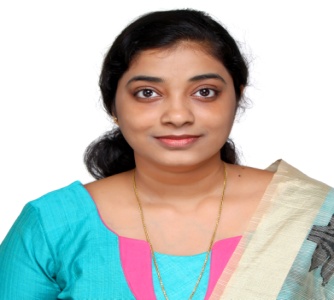 SUMMARY:Post graduate in Computer Science and Applications with a passion for and commitment to teaching. A keen learner, I am comfortable working with different programming languages.    Subject knowledge combined with live industry experience helps me impart a better perception of the practical application of Computer Science to my students.   SKILLS SUMMARY:PROFESSIONAL EXPERIENCE:LBS Centre for Science & Technology, Thrissur- India                     Nov 2014 to Nov 2016Computer Science LecturerWorked as full time guest lecturer of LBS Regional Centre, under the Kerala Govt. higher education department, Thrissur, for Diploma in Computer Applications and Post Graduate Diploma in Computer Applications coursesResponsibilities:Prepare and deliver lectures for completion of the theory portions as per the syllabus for the prescribed courses.Project guidance for PGDCA students implementing a project using PHP/MySql.Demonstration of course related lab work and assisting students in completion of the lab cycle. Assisting differently able students to learn animation using Flash 8 as part of the DSKILLS initiative of the government.Conducted Malayalam computing training program for government employees as part of Malayalam language for governance initiative by the Government of Kerala.Preparing lab work and related practice exercises for better understanding of subjects. Evaluation of both theory and practical work done by the students and conducting remedial classes for students in need of additional help.Preparation of Model exam question papers, internal marks for each semester and invigilation duties and other routine responsibilities. Handled additional vacation batches of data entry and C++ programming for students who completed grade 10.Infosys Technologies Ltd, Mangalore- India                                         Nov 2009 to Feb 2011Systems EngineerCollaborate with the Production Support Team in implementing software fixes for a Java based enterprise applicationResponsibilities:Prioritize open tickets based on Service License Agreement (SLA).Provide reports to the Team Lead detailing the analysis of the tickets.Implementing the fix whenever required.Perform unit testing for the fixed module.Preparation of code change documents and escalating the ticket.Conduct Knowledge Transfer (KT) sessions for new team members.ACADEMIC PROJECTS:Govt. Engineering College, Thrissur                                                             May 2009–Oct 2009Post Graduation ProjectProject Title: Content Based Image Retrieval SystemTechnology Used:  Java and SQLProject Objective:Facilitate searching for an image by making use of the features of the given image instead of a textual description (keyword search) of the image.Images are to be retrieved based on colour, texture and shape of the given image.Highlights:A more efficient method of retrieving images was developed which provided relevant images quickly without compromising efficiency.This method retrieved more images with reduced variations in similarity.Service similar to Google Image Search but provides additional features of searching   based on shape and/or  texture State Bank of India, Thrissur                                                                          Nov 2005 - Apr 2006Graduation Project  Project Title: Systemizing Loans for Personal Segment Technology Used:  VB.NET and OracleProject Objective:Design a more efficient and user-friendly version of the existing computerized personal loan system which required more manual data entry and hence was error prone.Highlights:An efficient and accurate system for verifying the details of the customer for granting loan was designed. Using auto fill method wherever applicable reduced manual data entry by 50%.A simple, easy to use Graphical User Interface (GUI) made this software more user- friendly.ACADEMIC BACKGROUND:Government Engineering College,Thrissur, India                                                     Master of Computer Applications                                                                                          2006 – 2009Thesis: Content Based Image Retrieval System  Grade Awarded: Excellent (Top 5% of post graduates) Marks: 71.2 %			                                                                              	St. Mary’s College, Thrissur, IndiaBachelor of  Computer Applications                                                               ]                      2003 - 2006Marks: 77.6 %		                                                                                                             Nirmala Matha Central School, Thrissur, IndiaClass 12 (C.B.S.E.) – Marks: 75.4% 	                                                                                 2001 - 2003Class 10 (C.B.S.E) – Marks: 83.4% 	                                                                                 2000 - 2001CERTIFICATIONS:Foundation Training Courses by Infosys Technologies (2009)   Score: 4.81/5Secured 13th  Rank in Kerala MCA Entrance Examinations(2006)EXTRA-CURRICULAR ACTIVITIES:Positions of ResponsibilityLBS Representative for supervising the SET Examination                                      Jan   2016Collaborated with the group of LBS staff responsible for the conduct of State Eligibility Test (SET) examination for aspiring teachers.Organizing Committee Member, ICES Quiz Competition                                     2005 -2006Worked in the organizing committee of State Level Quiz Competition (ICES) for school students.Competitions won/participatedFirst, Inter Collegiate Quiz Competition (2005)Third, College Arts Festival, English Essay Writing (2004)Participated , State Youth Festival, Malayalam Essay Writing (2002)PERSONAL DETAILS:Date of Birth:		20th June 1985Languages Known:	English, Malayalam and Hindi Nationality:	 	IndianMarital Status:		MarriedAreas of Interest: 	Reading, Writing, Cooking******Java/JEEC/ C++,VC++SQLVB 6.0,VB.NETHTML/CSS/JavaScript, PHP, Flash 8.0Visual FoxPro, OracleExcellent reading comprehensionAnalytical abilityEffective listeningActive learningAbility to explain with ease